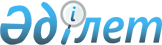 О внесении изменений и дополнений в приказ Министерства финансов Республики Казахстан от 25 мая 1999 года N 241
					
			Утративший силу
			
			
		
					Приказ Министра финансов Республики Казахстан от 20 января 2000 года N 24. Зарегистрирован в Министерстве юстиции Республики Казахстан 21.02.2000 г. за N 1063. Утратил силу - приказом Министра финансов РК от 14 декабря 2004 года N 447 (V043333) (вводится в действие с 1 января 2005 года)



      Приказываю: 



      1. Внести в 
 приказ 
 Министерства финансов Республики Казахстан от 25 мая 1999 года N 241 "Об утверждении Инструкции о порядке открытия и закрытия счетов государственных учреждений" следующие изменения и дополнения: 



      в Инструкции о порядке открытия и закрытия счетов государственных учреждений, утвержденной указанным приказом: 



      в пункте 2: 



      подпункт 4) изложить в следующей редакции: 



      "4) Депозитный счет - счет, открываемый без права расходования государственному учреждению, для учета средств, поступающих во временное распоряжение государственному учреждению и подлежащих, при наступлении определенных условий, зачислению в государственный бюджет или возврату вносителям согласно действующему законодательству, а также территориальным (областным, городским, районным) органам юстиции для принятия денежных сумм судебными исполнителями в целях оплаты исполнительных документов от должников, третьих лиц, от реализации арестованного имущества должников и для выдачи их взыскателям. 



      Депозитный счет государственному учреждению для средств, подлежащих непосредственному зачислению в доход государственного бюджета и не подлежащих возврату вносителям, не открывается. 



      Исправительным учреждениям и следственным изоляторам Министерства внутренних дел Республики Казахстан, Республиканской психиатрической больнице строгого наблюдения Агентства Республики Казахстан по делам здравоохранения депозитный счет открывается для зачисления личных денег осужденных, подозреваемых и обвиняемых в совершении преступлений, пациентов, находящихся в психиатрической больнице, и для использования ими данных средств на следующие расходы, предусмотренные законодательными актами:  



      приобретение продуктов питания, предметов первой необходимости;



      отправление денежного перевода, посылок, бандеролей близким родственникам и иным лицам;



      оплату междугородних телефонных переговоров;



      приобретение через торговую сеть литературы, подписку на газеты и журналы.



      Депозитный счет открывается в территориальном органе Казначейства на балансовом счете N 144 "Депозиты".";



      подпункт 8) дополнить абзацами следующего содержания:



      "Текущий (специальный) счет софинансирования открывается в областном, городов Астана и Алматы управлениях Казначейства на балансовых счетах:



      N 141 "Текущие счета учреждений, содержащихся за счет республиканского бюджета Республики Казахстан";



      N 142 "Текущие счета учреждений, содержащихся за счет местных бюджетов Республики Казахстан".";



      в абзаце втором пункта 5 после слова "сумм" дополнить словами "и валютных средств"; 



      в абзаце четвертом подпункта 2) пункта 7 исключить:



      слова "или нотариально";



      второе предложение;



      в пункте 8:



      подпункты 2) и 3) изложить в следующей редакции: 



      "2) текущего счета для спонсорской и благотворительной помощи (или продления срока действия открытого счета) как в национальной, так и в иностранной валюте: 



      на основании ходатайства соответствующего администратора бюджетных программ и письменных заявлений вносителей спонсорской и благотворительной помощи: 



      разрешение, выданное Комитетом казначейства Министерства финансов Республики Казахстан - администратору республиканских бюджетных программ (приложение 4); 



      разрешение, выданное территориальным органом Казначейства - государственному учреждению администратора республиканских бюджетных программ (приложение 4); 



      разрешение местного финансового органа, выданное учреждению, которое содержится за счет местных бюджетов (приложение 4). 



      В ходатайстве администратора бюджетных программ указывается нормативный правовой акт, в соответствии с которым государственное учреждение использует средства спонсорской и благотворительной помощи; 



      3) депозитного счета (или продления срока действия открытого счета): 



      в национальной валюте: 



      разрешение Комитета казначейства Министерства финансов Республики Казахстан, выданное учреждению, которое содержится за счет республиканского бюджета (приложение 5); 



      разрешение местного финансового органа, выданное учреждению, которое содержится за счет местных бюджетов (приложение 5); 



      в иностранной валюте (наличной и безналичной) в банках второго уровня на основании решения Правительства Республики Казахстан и разрешения Комитета казначейства Министерства финансов Республики Казахстан учреждению, которое содержится за счет республиканского бюджета (приложение 5);"; 



      подпункт 4) исключить; 



      в подпункте 7) слова "(за исключением пп.2 п.8)" исключить; 



      дополнить пунктом 9-1 следующего содержания: 



      "9-1. Для открытия текущего счета целевого финансирования государственное учреждение представляет в территориальный орган Казначейства следующие документы: 



      заявление на открытие счета, оформленное в соответствии с пп.1 п.7.; 



      документ с образцами подписей и оттиска печати, оформленный в порядке, установленном в пп.2 п.7."; 



      в пункте 16 слова "по спецификам бюджетной классификации" исключить; 



      пункт 17 дополнить абзацем следующего содержания: 



      "Неиспользованные средства на текущем (специальном) счете софинансирования до 25-го декабря текущего финансового года подлежат восстановлению на бюджетный счет государственного учреждения, осуществляющего реализацию проекта.";  



      приложение 2 к указанной Инструкции изложить в новой редакции согласно приложению 1; 



      приложение 4 к указанной Инструкции изложить в новой редакции согласно приложению 2; 



      приложение 5 к указанной Инструкции изложить в новой редакции согласно приложению 3; 



      в приложении 6 слова "Начальник отдела финансов и сводных балансов" заменить словами "Начальник Управления бухгалтерского учета и отчетности по банковским операциям"; 



      в приложении 7: 



      в левом верхнем углу в реквизитах после слов "г. Алматы)" дополнить словами "управление Казначейства,";



      слова "Руководитель Комитета казначейства_________________________



           МФ РК (областного (городского -           (подпись)



           г. Астаны, г. Алматы) финансового 



           управления)


           Начальник отдела финансов и сводных балансов________________    



           (Главный бухгалтер)                            (подпись)" 


заменить словами "Руководитель Комитета казначейства___________________



                 МФ РК (областного (городского -          (подпись)



                 г. Астаны, г. Алматы) управления 



                 Казначейства, финансового управления)


                 Начальник Управления бухгалтерского



                 учета и отчетности по банковским операциям____________



                 (Начальник отдела финансов и сводных        (подпись)



                 балансов, главный бухгалтер)".




     2. Настоящий приказ вступает в силу со дня его государственной регистрации в Министерстве юстиции Республики Казахстан.


     И.о. Министра





                                           Приложение 1



                                           к приказу Министерства финансов



                                           Республики Казахстан



                                           от 20 января 2000 г. N 24


                                           "Приложение 2 


                               

 Документ 




                с образцами подписей и оттиска печати



                                             Коды  Отметки Казначейства



_______________________________________________________________________



Владелец счета (полное наименование)



-------------------------------------------



Почтовый адрес владельца счета


                           тел. N


Казначейство (полное наименование)           Коды



-------------------------------------------



Местонахождение казначейства (его 



почтовый адрес)



-------------------------------------------



                           тел. N



-----------------------------------------------------------------------


Образцы, указанные в настоящем документе, считать 



обязательными при осуществлении всех операций 



по счету, требующих санкций                     (подпись уполномоченного 



его владельца                                    работника Казначейства)



                                                 "____"__________ ____г.


______________________________________________________________________



 Должность  ! Фамилия, имя, ! Образец !Срок действия  !Образец оттиска



            !   отчество    ! подписи !(при временной !    печати 



            !               !         !замене подписи)!


----------------------------------------------------------------------


Первая



подпись



------------------------------------------------------


Вторая



подпись



------------------------------------------------------


                                                   Оборотная сторона



_________________________________________________________________________



Наименование органа,! Фамилии и инициалы лиц,!Дата удос-!Подписи и печати 



  удостоверяющего   !уполномоченных удостове-!товерения !(если имеются) 



    образцы         !      рять образцы      ! образцов !лиц, удостоверя-



                    !                        !          !ющих образцы



--------------------------------------------------------------------------


                                                            (подписи)


                                                            (печать)


-------------------------------------------------------------------------".




                                         Приложение 2



                                         к приказу Министерства финансов 



                                         Республики Казахстан



                                         от 20 января 2000 г. N 24


                                         "Приложение 4 


__________________________________ 



   (Комитет казначейства МФ РК, территориальный орган Казначейства 



    (местный финансовый орган) 



"____"______________ ____г. N_____ 


                               

Разрешение 




                    на открытие (продление срока действия)  




               счета для спонсорской и благотворительной помощи



______________________________________________________________________



                 (наименование государственного учреждения)



______________________________________________________________________


содержащегося на___ _______________ бюджете, разрешается  открыть счет для



               (наименование бюджета)



спонсорской и благотворительной помощи (продлить срок действия счета для 



спонсорской и благотворительной помощи) в__________________ для зачисления 



                                        (наименование валюты  



                                      (тенге или вид ин.валюты)      



_______________________________________________________________________



                    (источники поступления средств)



которые направляются на:



_______________________________________________________________________



                      (направление использования)


Разрешение выдано на основании ходатайства____________________________ от



                          (наименование администратора бюджетных программ) 


"____"_____________ _____г. N_________ и действительно до________________



                                                        (указывается срок)


     Председатель Комитета казначейства МФ РК



     (руководитель территориального органа казначейства 



     (финансового органа)           _________________________ (подпись)


     Начальник Управления бухгалтерского учета и 



     отчетности по банковским операциям



     (начальник отдела финансов и сводных балансов



     (главный бухгалтер)                  ____________________(подпись)


                           ОТМЕТКИ КАЗНАЧЕЙСТВА


Счет открыт N_________________                 "____"  _____________г.


Начальник операционного отдела ______________________________ (подпись)".




                                           Приложение 3



                                           к приказу Министерства финансов 



                                           Республики Казахстан



                                           от 20 января 2000 г. N 24


                                           "Приложение 5



_________________________________



   (Комитет казначейства МФ РК, 



    местный финансовый орган)         в_________________________________



                                       (наименование банка второго уровня, 



"__"____________  ____г. N____        территориального органа Казначейства)


                              Разрешение




                на открытие (продление срока действия)




                           депозитного счета



_________________________________________________________________________



               (наименование государственного учреждения)



_________________________________________________________________________



содержащегося на___ _______________ бюджете, разрешается открыть депозитный



              (наименование  бюджета)



счет (продлить срок действия депозитного счета) в________________________



                            (наименование валюты (тенге или вид ин.валюты) 



для зачисления__________________________________________________________



                              (наименование вида поступления средств)



которые подлежат перечислению___________________________________________



________________________________________________________________________



                              (направление)


Разрешение выдано на основании решения Правительства Республики Казахстан 



от "____" ____________ _____г. N_____ и действительно до__________________ 



                                                        (указывается срок)


     Председатель Комитета казначейства МФ РК ___________________(подпись) 



     (руководитель  местного финансового органа)


     Начальник Управления бухгалтерского учета и 



     отчетности по банковским операциям



     (главный бухгалтер)             _____________________________(подпись)



 


                            ОТМЕТКИ КАЗНАЧЕЙСТВА


Счет открыт N_________________                   "____"  _____________г.


Начальник операционного отдела _______________________________ (подпись)". 

					© 2012. РГП на ПХВ «Институт законодательства и правовой информации Республики Казахстан» Министерства юстиции Республики Казахстан
				